Отчет главы управы Савелки о проделанной работе в 2015 годуБлагоустройство территорииТерритория района Савелки включает 59 дворовых территорий, 97 многоквартирных домов с 232 подъездами. В 2015 году в районе были продолжены, ставшие уже традиционными работы по благоустройству дворовых территорий и приведению в порядок подъездов. В состав Титульных списков вошли 35 дворовой территории, что составляет  59% от общего количества дворовых территорий  и 67 подъездов – 29% от общего количества подъездов. Общий объём финансирования из средств на стимулирование управ районов и средств экономического развития района, а также в счёт дополнительно выделенных средств на благоустройство дворовых территорий составил 13172,44  тыс. рублей. Основными видами работ являлись: ремонт асфальто- бетонного покрытия дворовых проездов и пешеходных дорожек, установка малых архитектурных форм и установка газонных и тротуарных ограждений. Участков под возможное размещение платных парковок (за исключением размещения их на проезжих частях улиц) на территории района Савелки не имеется.В 2015 году были продолжены работы по паспортизации бесхозяйных территорий, выполнена паспортизация последнего участка на пустыре между Сосновой и Озёрной аллеей и участок, исключённый из титульных списков ГБУ АД, по улице Юности в районе Студенческого городка МИЭТ. 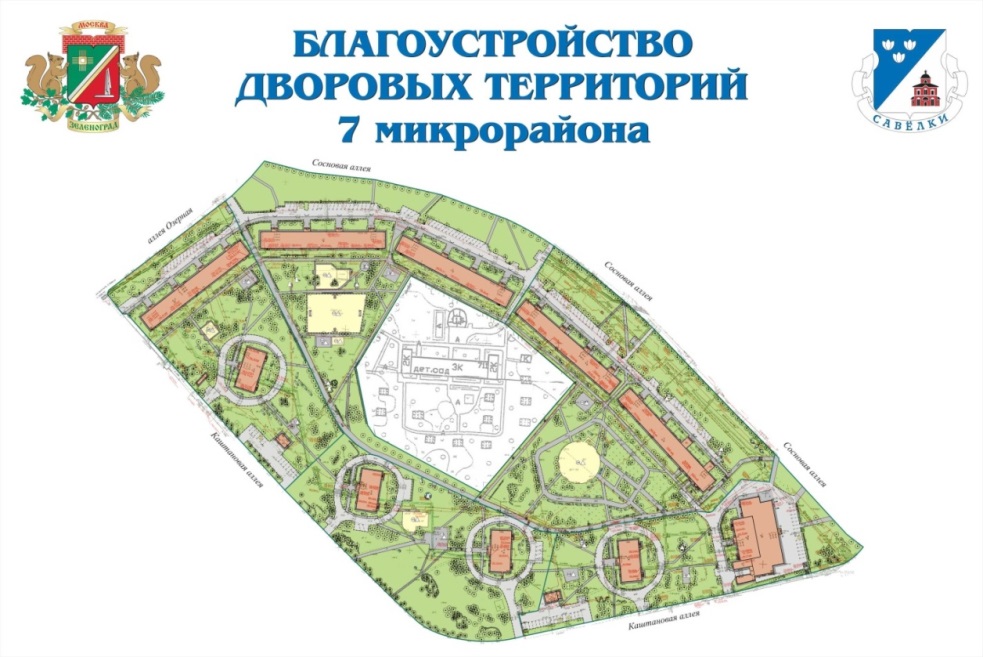 Завершён 2 этап планируемых работ на новой площадке для выгула собак напротив 7 микрорайон. Смонтировано наружное освещение. На 3 этапе осталось провести работы по обустройству дорожно - тропиночной сети на прилегающих к объекту территориях. Данные виды занесены в реестр обращений и на сегодня решается вопрос об их финансировании и соответственно реализации. В мае 2015 года прошла коллегия префекта по вопросу организации работ по текущему ремонту и обслуживанию МКД и дворовых территорий в 7 микрорайоне. Планируемый срок подведения итогов июнь 2016 года (доклад префекту). На сегодня все мероприятия организованы и находятся на исполнении и контроле. Не получилось важное мероприятие, в связи с поручением Вишнякова Е. Е.   приостановить установку ранее планируемых электронных информационных устройств. По результатам реализации пилотного проекта по проведению комплексного и современного благоустройства в 7-м микрорайоне отмечена положительная динамика: улучшение санитарного состояния в подъездах МКД и дворовых территориях, своевременный вывоз мусора, значительное снижение количества жалоб жителей.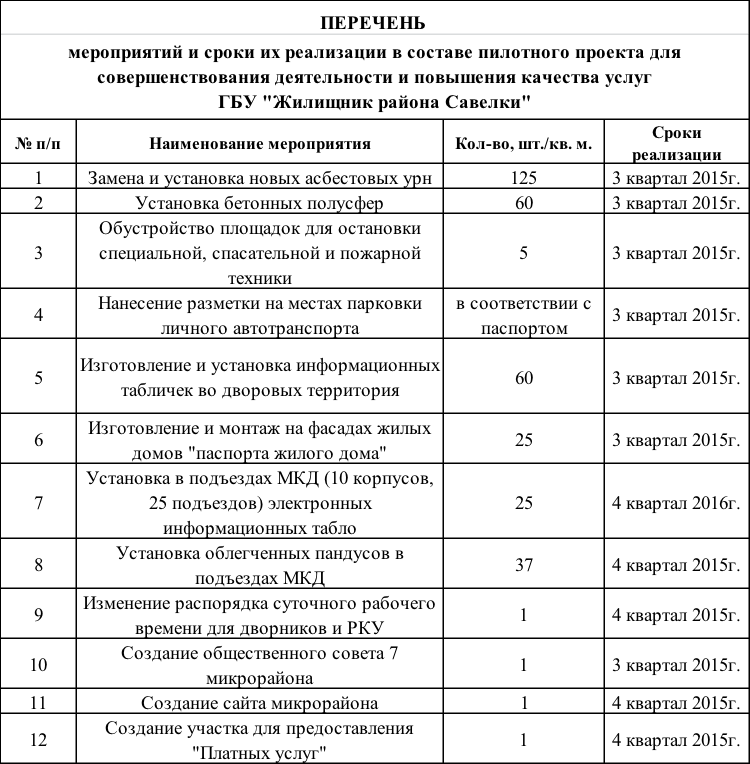 Однако основными, наиболее важными работами, были работы по проведению капитального ремонта корпусов 515,516,518,519. В состав ГК вошли работы по замене инженерных систем и коммуникаций а также ремонт конструктивны элементов многоквартирных домов (МКД). Работы выполнялись силами 2-х подрядных организаций отобранных на основании проведённых конкурсных процедур Департаментом капитального ремонта. В связи с затянувшимся объявлением торгов и последующими жалобами в ФАС к работам на домах приступили с серьезным опозданием от планируемых ранее сроков. (Идеально должен был быть апрель, приступили в середине июля, итого минимум 3 месяца потеряно). Вследствие чего появились опасения с вопросами замены систем ЦО и Водоснабжения до начала зимнего периода, а также предъявлению домов по готовности эксплуатации в зимний период инспекторам Жилищной инспекции и МОЭК. Работы велись одновременно на трёх  домах, в корпусе 515 в связи с затянувшимися разбирательствами в ФАС работы были начаты с 1,5 месячным отстаиванием от корпусов 516,518,519. Контроль за ходом работ осуществлялся специалистами УК ГБУ Жилищник Савелки, в префектуре ЗелАО проводились еженедельные совещания под руководством О. О. Панина заместителя префекта. Ввиду позднего начала работ на корпусе 515 было принято решение об исключении из ГК работ по замене системы ЦО. Эти работы будут проведены в 2016 году, также как и все не завершённые работы по корпусам 518, 519. В установленные сроки 25.12.2015 года заказчиком работ УКРиС и подрядной организацией были закончены в полном объёме и предъявлены Государственной комиссии только работы по корпусу 516. Качество проведённых работ удовлетворило комиссию и жителей. На сегодня жалобы и обращения жителей корпуса 516 практически отсутствуют. В корпусах 515, 518 и 519 остались незавершёнными работы позаметнее систем ХВС, ГВС и канализации. Данные работы были исключены из ГК и заказчиком не оплачивались.  Развитие дорожно-транспортной сетиВ 2014 году  обустроена велодорожка вдоль аллеи «Лесные пруды», ведущая к «Черному озеру». В 2015 году  подготовлены и направлены в Департамент ЖКХиБ предложения по продолжению велодорожки от аллеи «Лесные пруды» к Никольской церкви (к «Дому  ланей»). В 2015 г. возле супермаркета «Азбука вкуса», магазинов «Верный» и «Дикси» оборудованы велопарковки. Содержание зон отдыхаФактические  значения конечных результатов Государственной программы и натуральных показателей подпрограммы 13Б за 2015 г.- содержание зон отдыха (Большой городской пруд, Черное озеро) – 34800 м. кв. -содержание памятников («Солдатские звезды», памятник К.К.Рокоссовскому, Братская могила у д. Ржавки) – 3 шт. - содержание территорий, прилегающих к памятникам – 1194,3 м. кв. - содержание катка с искусственным льдом – 1 шт.Финансовые показатели за 2015 год, актуализированные в соответствии с кассовым исполнением- содержание зон отдыха (Большой городской пруд, Черное озеро) – 2359,79 тыс. руб. (КБК 921 0503 13Б0781 611)-содержание памятников («Солдатские звезды», памятник К.К.Рокоссовскому, Братская могила у д. Ржавки) – 121,47 тыс. руб. (КБК 921 0503 13Б0781 611)- содержание территорий, прилегающих к памятникам – 354,55 тыс. руб. (КБК 921 0503 13Б0781 611)- содержание катка с искусственным льдом – 3200,00 тыс. руб. (КБК 921 0503 13Б0381 611).Организация зимней уборки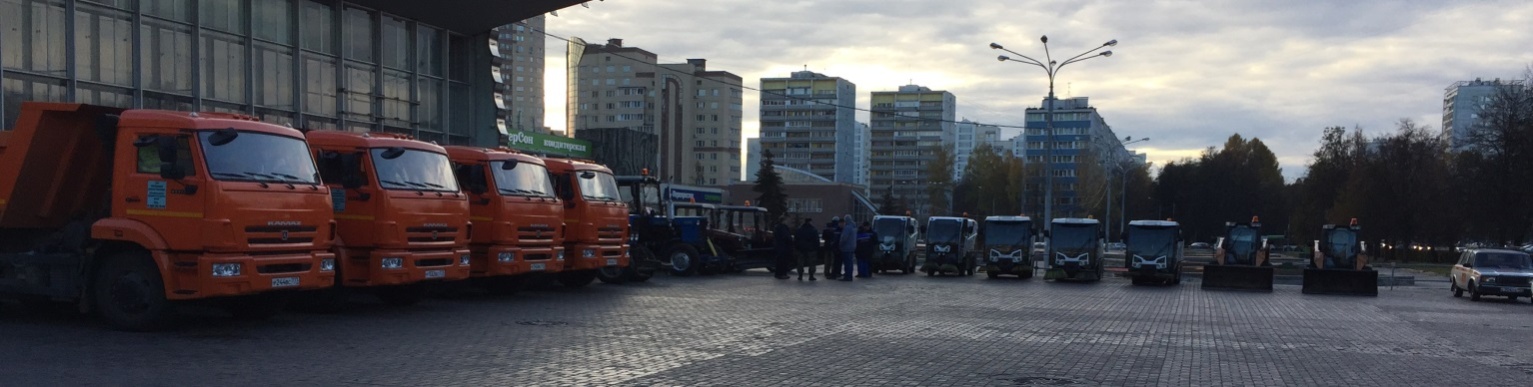 Подведомственное предприятие к нормативному содержанию закреплённой территории в зимний и летний период подготовлено.  Перевод дорожно-уборочной техники на соответствующие  режимы  эксплуатации обеспечен. Дворники необходимым инвентарем укомплектованы. Резервный запас ПГМ имеется и размещён во втормах по адресам: у корпусов 353, 366, 521, 621.  Нормативная уборка  закреплённой территории обеспечена. Укомплектованность ГБУ «Жилищник района Савелки» техникой, инвентарём, включая тележек-дозаторов, необходимого для зимней уборки обеспечена, проверка совместно с Административно-технической инспекцией проведена.В целях организации зимней уборки в ГБУ «Жилищник района Савелки» издан приказ №160 от 21.11.2014г. «Об изменении рабочего времени на период снегопада», в котором определено:- во время снегопада установить рабочее время дворникам с 6-00 до 14-00 с перерывом на обед с 11-00 до 12-00, суббота с 6-00 до 11-00;- мастерами по благоустройству данный приказ доведен до подчиненных дворников под роспись;- контроль за исполнением данного приказа возложен на заместителя директора по благоустройству Мандрон М.В.  Для осуществления контроля  за проведением уборочных работ на дворовых территориях произведено закрепление АУП отдела благоустройства за территориями микрорайонов.В вечернее время мастерами по благоустройству совместно с дворниками производится уточнение объемов выполненных работ и постановка задач на предстоящий день.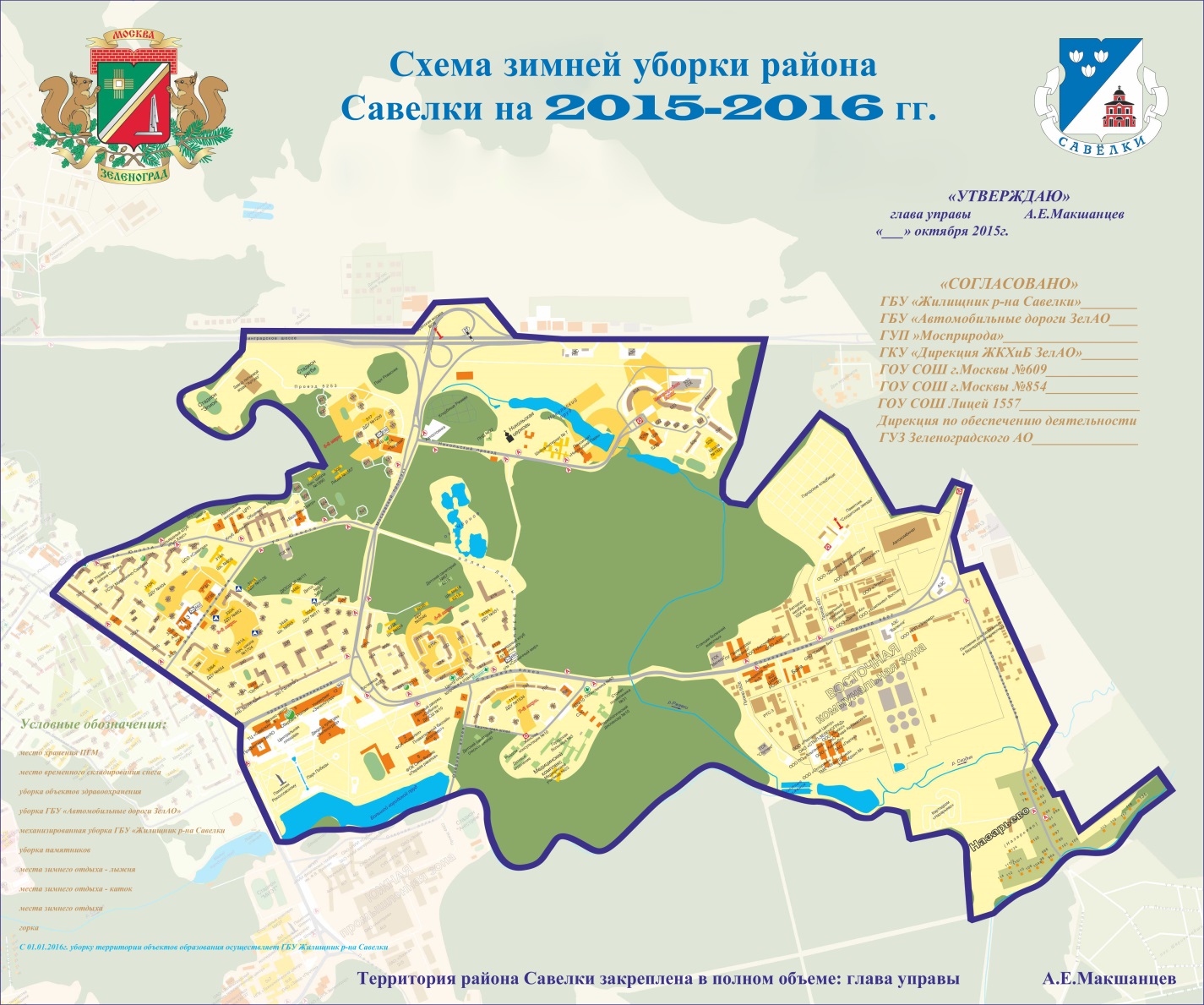 Установка опор наружного освещенияВ рамках проведения программы за счет традиционного бюджета в 2015 году выполнены работы по обустройству освещения на реконструированной собачьей площадке по адресу: Сосновая аллея, дом 1. Установлены 4 опоры наружного освещения. В 2016 году работа по установке дополнительного освещения на дворовых территориях будет продолжена, в связи с обращениями жителей планируется установить 6 опор в 7-м микрорайоне и 2 опоры в 3-м мкр. Содержание и уборка территории. Подготовка к зимней эксплуатацииВ районе реализуется схема взаимодействия со всеми службами города, управлением ЖКХиБ префектуры Зеленоградского АО, структурами, осуществляющими контроль в сфере ЖКХ.Работы по подготовке жилого фонда к зимней эксплуатации велись ритмично и без существенных замечаний специалистов МОЭК и инспекторов Жилищной инспекции. В результате проведенных управой района мероприятий по координации действий всех инженерных служб и управляющих организаций, все 97 жилых дома были подготовлены в строгом соответствии с графиком сдачи и позволило нам первыми в округе справиться с этой задачей.В распоряжение префектуры, по вопросу готовности жилого фонда к зиме не вошло ни одного адреса МКД по району Савелки, по которым был установлен особый контроль.Процесс подготовки многоквартирных домов района Савелки к эксплуатации в зимних условиях 2015-2016 гг. состоит из следующих мероприятий:1.Выпуск соответствующих документов управой, управляющей компанией и эксплуатирующей организацией. Документами определяется организация работ, назначаются ответственные, устанавливаются объемы работ подготовки многоквартирных домов района Савелки. Управа формирует график подготовки домов, который расписан помесячно. В префектуре на основе планов, поданных управами районов, формируется общий план-график, выходит распоряжение префекта.2.В 2015 году подготовлены и подписаны 98 (в том числе корп. 534 района МЖК) паспортов готовности жилых домов к эксплуатации в зимних условиях 2015-2016гг. Проверка многоквартирных домов включается: кровлю, чердак, лестничные площадки каждого этажа, пожарные шкафы, подвальное помещение (тепловой узел), трубопроводы в подвале, систему центрального отопления (далее - ЦО). В 2015 году, при проверке системы ЦО каждого многоквартирного дома подготовлены акты готовности системы ЦО к отопительному сезону. Документы подписали представители теплоснабжающей организации ОАО «МОЭК», которые проверили промывку и опрессовку системы ЦО, оценили ее состояние.Участие в проведении месячников благоустройства и субботникахВ 2015 году в рамках проведения месячника благоустройства проведено 3 городских субботника (18.04.2015г., 25.04.2015г., 10.10.2015г.) При проведении субботников привлекались следующие категории граждан: работники ЖКХ, школьники, студенты, работники организаций и предприятий и жители района. В ходе проведения субботников выполнялись работы последующим основным видам работ: прогребание газонов, уборка озелененных территорий, удаление сухостойных деревьев, посадка кустарников, посадка деревьев, ремонт входных дверей и утепление подъездов, приведение в порядок спортивных площадок, ремонт МАФ и вывоз листвы и мусора.В ходе проведения месячника благоустройства осенью 2015 года приняло участие в проведении работ 3740 человек, 240 единиц техники, выполнены основные виды работ в объемах:Работа по контролю за состоянием подвалов, чердаков, подъездовРаспоряжением управы района от 15.10.2014 № 59-РУ утверждена и организована работа районной комиссии по контролю за состоянием жилого фонда. В состав комиссии входят представители управы района, ГБУ «Жилищник района Савелки» и привлечен ОПОП по району Савелки. Комиссией, организованы проверки по закрытию и опломбированию чердачных, подвальных и служебных помещений, аварийных выходов, пустующих вахтенных постов, мусорокамер, придомовой территории, выявление посторонних предметов и бесхозного автотранспорта, припаркованного возле жилых домов.Проверка чердачных, подвальных, служебных помещений, аварийных выходов, пустующих вахтенных постов и мусорокамер многоквартирных домов на территории района Савёлки проводится в ежедневном режиме. Состояние инженерных коммуникаций в жилищном фонде находится в технически-удовлетворительном состоянии. Санитарное состояние помещений удовлетворительное.Согласно ранее полученной информации, из Управления департамента жилищной политики и жилищного фонда города Москвы, на территории района Савелки выселенных, неэксплуатируемых и частично отселенных домов не имеется.Вопросы по обеспечению безопасности жителей района и проведению антитеррористических мероприятий обсуждаются еженедельно по вторникам на оперативных совещаниях со службами жизнеобеспечения.Проводится организационная работа совместно с силовыми и правоохранительными органами по усилению мер безопасности на объектах учреждений образования, с целью создания необходимых условий по предупреждению и пресечению актов терроризма и других антиобщественных проявлений, с вручением акта о проведении инструктажа и предупреждении ответственного работника  учреждения о выполнении антитеррористических мероприятий, безопасности и постоянном контроле за состоянием здания и прилегающей к нему территории.Организован постоянный сбор информации о состоянии безопасности граждан в жилом секторе и принятие соответствующих мер реагирования (телефоны горячей линии- с 9.00 до 18.00 499-734-53-04, с 18.00 до 9.00 и в выходные дни круглосуточно 499-736-15-27).Постоянно проводятся рейды по проверке содержания чердачных, подвальных помещений, лестничных клеток и лифтовых холлов жилых домов сотрудниками управы совместно с ОМВД.Организовано проведение мероприятий по выявлению и проверке квартир, которые сдаются жильцами района в наём. За текущий период проверено 3762 квартиры. Из них 3507 без нарушений. Сдается в наем 140 квартир, из них 5 проживают мигранты. Информация и Акты переданы в ОМВД по районам Матушкино Савелки и УФМС Зел.АО.С использованием средств массовой информации население района регулярно информируется о проводимых мероприятиях по противодействию терроризму, проводится разъяснительная работа по действиям населения в случае обнаружения взрывчатых веществ, угрозе взрыва или совершения террористических акций.Диспетчерским службам управы района, ГБУ «Жилищник района Савелки», ТСЖ МЖК, дано указание на круглосуточный учёт всех обращений граждан, при этом особое внимание обращать на сообщения о фактах, связанных с возможными нарушениями на территории района, доведения её до правоохранительных органов.До руководителей образования, культуры, здравоохранения и социальной защиты населения доведена информация об усилении бдительности в подведомственных организациях и учреждениях. В ГБУ «Жилищник района Савелки» организована четкая работа транспорта согласно путевым листам и отслеживание его передвижения по системе ГЛОНАСС. Категорически запрещено представление транспорта учреждения посторонним лицам. Водительскому составу предписано проявлять бдительность и незамедлительное информирование руководства о проникновении посторонних лиц в городские объекты (коллектора, вентиляционные шахты, насосные станции ТП, ЦТП и т.д.).Все сотрудники управы, должностные лица ГБУ «Жилищник района Савелки» предупреждены о персональной ответственности за качество несения дежурства и достоверность представляемой информации о проделанной работе.Мероприятия по обеспечению безопасности людей на водных объектахВ целях обеспечения безопасных условий отдыха жителей управой района проведена проверка мест массового отдыха: «Черное озеро», «Парк Победы», Большой городской пруд на предмет выполнения балансодержателями требований постановления Правительства Москвы от 20.10.2009 г. № 1118-ПП «О мерах по обеспечению безопасности населения города Москвы в местах массового отдыха в период зимнего сезона 2014-2015гг.»Обеспечен  контроль по содержанию и санитарному состоянию зон отдыха с купанием «Большой городской пруд» и «Черное озеро» в соответствии с графиком.Обеспечено информирование населения о правилах безопасного поведения на воде и ограничениях на купание на водных объектах в летний период 2015 года. В местах отдыха, где купание разрешено (Большой городской пруд, Черное озеро), сотрудниками управы ежедневно осуществляется контроль за санитарным содержанием, уборкой территории, за работой предприятий торговли, проведением спортивно-массовых мероприятий.  Мероприятия в области пожарной безопасности В районе управы Савелки за 2015 год проведено 12 встреч с населением района, на которых в целом присутствовало 448 человек. На каждой встрече рассматривались вопросы соблюдения пожарной безопасности в жилом фонде района. По результатам проведенных встреч представителей управы и сотрудников ОНД с жителями района, информация размещается на стационарных стендах района и в каждом подъезде, по предупреждению возможных ЧС Вопросы обеспечения пожарной безопасности, статистика пожаров и возгораний на территории района рассматриваются на заседаниях (оперативных совещаниях) при главе управы района.Еженедельно осуществляется мониторинг систем жизнеобеспечения жилищного фонда, в управляющих компаниях создан запас необходимых материальных средств, в районе созданы и готовы к применению восстановительные бригады.Совместно с правоохранительными органами проводится организационно-профилактическая работа по усилению мер безопасности на объектах торговли и услуг с массовым пребыванием населения с целью создания необходимых условий для предупреждения и пресечения актов терроризма и других антиобщественных проявлений.Распоряжением главы управы района Савелки № 44 от 1.07.15 г. «Анализ обстановки по пожарной безопасности за 6 месяцев 2015 года» подведены итоги соблюдения пожарной безопасности в районе Савелки города Москвы за 1 полугодие и поставлены задачи на 2-е полугодие 2015 года.Распоряжением главы управы района Савелки № 68 от 09.12.15 г. «О работе служб района Савелки в период подготовки и празднования Нового 2016 года и Рождества Христова» был определен комплекс мероприятий, направленных на обеспечение безопасности в ходе празднования Нового 2016 года и Рождества Христова. Праздничные дни прошли без каких-либо происшествий.Текущие вопросы обеспечения безопасности в ЧС и ПБ решаются в рамках деятельности КЧС и ПБ района. Деятельность КЧС и ПБ района осуществляется в соответствии с планом работы на 2015 год.Работа с собственниками помещений в многоквартирном доме1.В связи с переходом Москвы в 2015г. на новую систему финансирования капитального ремонта, управой района Савелки было оказано содействие собственникам помещений в 88 многоквартирных домах в создании условий для реализации своих прав и обязанностей по организации проведения капитального ремонта общего имущества. Была обеспечена организационная и информационная поддержка в вопросах проведения общих собраний собственников помещений в многоквартирных домах. Инициатором общих собраний собственников помещений в многоквартирных домах в соответствии с Жилищным Кодексом выступили собственники. Оформленные протоколы общих собраний собственников помещений направлены в ДКР г. Москвы.2. В соответствии со ст. 161 ЖК РФ по корпусам 330, 331, 337, 338, 340, 602, 309, 311, 313, 315, 316, 320, 362, 366, проведены общие собрания собственников помещений по выбору способа управления, выбору управляющей организации и утверждению договора управления. По результатам проведения общих собраний подведены итоги и оформлены протоколы общих собраний собственников помещений от 15.05.2015г. (корп. 330, 331, 337, 338, 340, 602), от 01.06.2015г. (корп. 309, 311, 313, 315, 316, 320, 362, 366).Договора управления по корпусам 330, 331, 337, 338, 340, 602 заключены более, чем с 50 % собственников в указанных домах. Договора управления по корпусам 309, 311, 313, 315, 316, 320, 362, 366 в настоящее время направлены собственникам помещений и должны быть заключены с управляющей компанией по истечению календарного года до 01.06.2016г. Вывешивание государственных флаговОсуществляется контроль за вывешиванием государственных флагов Российской федерации и флагов города Москвы на территории района.Утвержден адресный перечень размещения государственных флагов Российской Федерации и флагов Москвы в дни государственных праздников и значимых дат на территории района:  №№ 301-а, 301-б, 302-а 302-б, 309, 311, 313, 315, 316, 320, Яблоневая аллея, корп. 337, 330, корп. 338-а, 338-б, 348, 349, 350, 351, 352, 360, 501, 503, 512, 513, 515, 516, 601, 602, 604, 606, 607, 612, 613, 701, 702, 703, 704, 705, 706, ул. Юности д. 7, 9, 11, 13, 15. 522, 523, 524, 525, 526, 527, 530, 531, 533Участие в работе по приспособлению общественной инфраструктуры для инвалидов и других маломобильных групп населенияВ соответствии с Федеральным законом от 24.11.1995г. № 181-ФЗ «О социальной защите инвалидов в Российской Федерации», во исполнение программы Правительства Москвы «Социальная поддержка жителей города Москвы» на 2012-2016 годы, которую разработал ДСЗН г. Москвы, а также для обеспечения беспрепятственного доступа инвалидов-колясочников, в связи с обращениями жителей, которые относятся к маломобильной группе населения (женщины с детскими колясками), управой района Савелки в рамках проведения городских программ по благоустройству территории и ремонту многоквартирных домов установлены откидные облегченные пандусы в количестве 21 шт., 5 маломобильных спусков (ММНГ), установлено 3 дорожных неровности (ИДН).Выявление незаконного строительства и некапитальных объектовВ декабре 2015 года была проведена инвентаризация металлических тентов типа «Пенал» и «Ракушка», установленных на территории района.  Всего на территории района Савелки расположено 19 металлических тентов, принадлежащих инвалидам-опорникам и ветеранам  ВОВ, из них: на территории 3-го  микрорайона – 9МТ, 5-го микрорайона – 6МТ, 6-го микрорайона – 1МТ, 7-го микрорайона – 3МТ.Исправительные работыС ГБУ «Жилищник района Савёлки» достигнута договоренность по трудоустройству осужденных к исправительным и обязательным работам на 2016 год в количестве 3-х мест на  подсобный рабочий и дворник.Социальная поддержка и социальное развитие района Савелки города Москвы в 2015 годуНа территории   района Савелки города Москвы проживает 28482человека, среди  которых 8379 человек  - люди пожилого возраста. Спецификой района Савелки  является высокий процент граждан пенсионного возраста –  более 1/3 части от  общего количества жителей. Эта особенность  определяет одно из важных направлений работы управы  района в области  работы с населением  -  взаимодействие с общественными организациями ветеранов и создание комфортных условий проживания для людей старшего поколения. Работа с населением подразумевает оказание различного вида помощи  жителям, проживающим на территории района.Отдел по взаимодействию с населением  работает  в контакте с учреждениями социальной защиты населения, расположенными на территории района. В целях оказания своевременной адресной помощи различным категориям жителей, проживающим на территории района Савелки и нуждающимся в социальной поддержке и защите,  в июле 2015 г. создана районная комиссия по оказанию адресной социальной помощи нуждающимся жителям района Савелки города Москвы, которая рассматривает вопросы оказания адресной материальной помощи  людям, попавшим в сложную жизненную ситуацию.На территории района обеспечена деятельность 16 общественных организаций, объединяющих   в своих рядах  более 7 тыс.  пожилых граждан.  Самая многочисленная из них – Совет  пенсионеров, ветеранов войны, труда, Вооруженных сил и правоохранительных органов района Савелки, имеющая в своей структуре5 первичных (ПО) и Совет ветеранов района Савелки. На учете в районном Совете ветеранов состоит 6032человек, из которых 520 человек –инвалиды, участники и ветераны Великой Отечественной войны 1941-1945 гг.  В год празднования 70-ой годовщины Победы в Великой Отечественной войне 1941-1945 гг. управой района была организована и проведена большая работа по вручению юбилейной медали «70 лет Победы в Великой Отечественной войне 1941-1945 гг.».  Всего вручено 524 медали участникам и ветеранам ВОВ 1941-1945 гг.  Вручение в торжественной обстановке и на дому проводилось с января по апрель 2015 г. В течение  всего 2015 года управой района совместно с общественными организациями постоянно велась работа по  поздравлению юбиляров-долгожителей  80, 85  лет.  В  2015 году поздравлено 397 юбиляров (закуплены подарки на сумму), в  2014 г. поздравлено 239 юбиляров (приобретены подарки  на сумму 185 тыс. руб.) По поручению Президента РФ  от 31 мая 2011 года №ПР-1438 о вручении персональных поздравлений Президента РФ ветеранам Великой Отечественной войны 1941-1945 гг., которым  исполнилось 90, 95 и более летпоздравление  осуществляется  день в день,  с вручением  цветов, подарка (чайный сервиз с символикой РФ),  поздравления от главы управы. Управой района в 2015 г.  поздравлено 39 юбиляров, в 2014 г. список юбиляров насчитывает - 31 юбиляр. В  дни празднования  Дня семьи (15 мая), Дня семьи, любви и верности (7 июля) и  Дня старшего поколения (1 октября) управа района проводит торжественные чествования  супружеских пар 50, 55, 60 лет  и старше с вручением памятных подарков, цветов и поздравительных адресов. Управой района принимаются меры по всевозможной социальной поддержке  граждан.  Для привлечения дополнительных ресурсов  мы активно взаимодействуем с предпринимателями и благотворительными  организациями. В рамках Общегородской благотворительной акции «Поможем подготовиться к школьному балу» предпринимателями оказана помощь на сумму 30,0 тыс. рублей для  7  выпускников  из малообеспеченных семей.В 2015 году размер благотворительной помощи  составил 250,0 тыс. руб. (3 благотворительных обеда, 11 продуктовых наборов многодетным семьям,   20 продуктовых наборов для малообеспеченных жителей района.  Управой района в 2015 году адресная материальная помощь оказана 93 жителям на общую сумму 414, 77тыс. руб.,  в 2014 году  оказана   121 жителю на сумму  427,6 тыс. рублей.В 2015 г.  льготы по услуге бань получили 299 чел. на общую сумму 300,0 тыс. руб.,  в 2014 г. 580 чел. на общую сумму 232,3  тыс. руб. На основании распоряжения префектуры  Зеленоградского АО города Москвы от 27.11.2013 г. № 621-рп «О подготовке к празднованию 70-ой годовщины Победы в Великой Отечественной войне 1941-1945 годов» в квартирах 8 ветеранов ВОВ и инвалидов на общую сумму 940, 34 тыс. руб.   (в 2014 г. – 13квартирах) проведен косметический ремонт  и  замена сантехники   на  общую сумму516,0тыс. руб. Все вопросы, касающиеся оказания адресной социальной помощи жителям района, выполнения ремонтных работ предложений по  созданию комфортной среды для беспрепятственного передвижения людей с ограниченными возможностями,  организации и проведения культурного досуга  для  людей старшего поколения обсуждаются и утверждаются протоколом заседания комиссии.  Анализ обращений граждан старшего поколения, показывает, что   большинство заявлений, поданных в управу по вопросам    оказания  помощи связанны  с затратами  на   покупку  дорогостоящих лекарственных препаратов, не входящих список  бесплатных лекарств, компенсация за  платные  операции, оплата бытовой техники. В целях организации дополнительных мест зимнего отдыха для жителей района   на территории зоны отдыха «Черное озеро» выполнена установка  двух детских деревянно-ледяных горок. Управой  района Савелки для активных жителей района  проведены    мероприятия посвященные Дню Матери, Дню инвалидов, Новому году и Рождеству Христова. Для льготных категорий населения управой района проведено 7 экскурсий количество участников 250 чел.  на общую сумму 184, 0 тыс. руб. Усадьба Коломенское, Оружейная палата Московского Кремля, г. Ростов Великий были организованы для взрослого населения. Музей  техники Вадима Задорожного, Московский планетарий для малообеспеченных детей. Две экскурсии: Дубосеково-Волоколамск, Мировые религии в Москве были организованы  для совместного участия ветеранов с учащимися  школ и молодежи. Традиционный Фестиваль детско-юношеского  авторского творчества «Зеленые горошины»  для жителей района Савелки  проводится в  два этапа в мае и  подведение итогов  в декабре. Для участия в фестивале приглашается творческая  молодежь. Сегодня в фестивале принимают участие  учащиеся школ не только района Савелки, но и города Зеленоград.    В 2015г. 51 ребенок из малообеспеченных и многодетных семей получили билеты с подарками на новогоднюю елку КЦ «Зеленоград»  и 50 детей на Елку главы управы, в 2014 году -  205 детей получили билеты на новогоднюю елку с подарком.Организация деятельности ОПОПВ 2015 году выполнены ремонтно-строительные и отделочные работы в помещении общественного пункта охраны порядка в корпусе 602, включающие разборку и устройство новых полов, замену дверных блоков,  ремонт балкона и электромонтажные работы на сумму 127 835,07 руб. Также выполнены работы в помещении ОПОП в корпусе 514 по ремонту санузла на сумму 118 463,76 руб. и  ремонту входной группы, покраске потолков и стен, замене линолеума, прокладке пластикового кабель-канала на сумму 94600.00 руб.Взаимодействие  управы района Савелки  с общественными организациями района СавелкиВ соответствии с распоряжением Правительства Москвы от 16.04.2003 г. № 614-РП «О передаче в оперативное управление управам районов города Москвы нежилых помещений для организации работы с детьми и ветеранами"  на территории района Савелки   6 помещений (корпус 301 б, корпус 302 а, кв. 1, корпус 514 А х/б, корпус 613, кв. 203, корпус 704, кв.37)  переданных для ведения работы с населением в микрорайонах.  По данным адресам  организуют свою работу Советы пенсионеров, ветеранов войны, труда, Вооруженных сил и правоохранительных органов:  ПО-1(3а микр.), ПО-2 (3 б микр.), ПО-3 (5 микр.), ПО-4 (6 микр.),  ПО-5 (7 микр.),  Совет ветеранов района Савелки и Общества инвалидов 3, 5, 6-7 микрорайонов.В 2015 г. помещения общественных организаций (корп. 301б, 302 а, )доукомплектованы мебелью (стулья, шкафы, столы, тумбочки). В течении года отремонтировано помещение  Совета ветеранов 6 микрорайона корп. 613 по причине залития. Помещение укомплектовано новой мебелью.  Управой района сформирован адресный перечень квартир (5 квартир) участников и ветеранов Великой Отечественной войны 1941-1945 гг.  на проведение текущего косметического  ремонта в 2016 г. Работы  запланированы за счет средств «Расходы на стимулирование управ района города Москвы» на общую сумму 536 390 рублей.Общество инвалидов 6-7 микрорайонов укомплектовано оргтехникой (компьютер, принтер, факс). В  рамках реализации социально значимых программ негосударственных некоммерческих организаций Зеленоградского административного округа г. Москвы  в 2015 г.  управой района осуществлено финансирование  Советов ветеранов  района Савелки  на общую сумму  80, 0 тыс.   рублей (в 2014 г. – 70, 0 тыс.  рублей). Все выделенные средства израсходованы  на приобретение канцелярских товаров,   товаров для  хозяйственных нужд,  подписку на периодическую печать на 1 и 2 полугодие.В первичной ветеранской организации района Савелки (Совет ветеранов 3 Б мкр., корп. 301 б)  работает  военно-историческая экспозиция.  Экспонаты   предоставляет   поисковый отряд,  проводящий свои раскопки по данным изучения архивных документов. В военно-исторической экспозиции представлены экспонаты времен Великой Отечественной войны 1941-1945 гг. Планы гражданской и военно-патриотической работы ветеранских организаций со школьниками согласованы с заместителями директоров  учреждений образования района. В рамках совместной работы проводятся лекции и уроки мужества  во всех школах,   учащиеся с удовольствием  посещают мероприятия, проводимые на базе существующей военно-исторической экспозиции.  Здесь лекторами выступают   членами поискового отряда, а также ветераны  и участники ВОВ. В настоящее время участники поисковый отряд совместно с Советом ветеранов работают над   созданием новой исторической экспозиции.         Совместно с Советами ветеранов районов, в дни воинской славы, администрация района Савелки участвует в торжественных  возложениях цветов и корзин цветов  к памятно-мемориальным местам района и города Традиционно, в канун празднования годовщины разгрома немецко-фашистских войск  под Москвой (10 декабря 2015 года) 10-ый Фестиваль военно-патриотический объединений  «Рубеж» в ГБУК города Москвы «Культурный центр «Зеленоград» состоялся  Х Фестиваль военно-патриотических объединений «Рубеж».   На фестивале подведены  итоги работы по  патриотическому и гражданскому  воспитанию молодежи в районе Савелки за 2015 г.Помимо общественных  ветеранских организаций, управа района поддерживает    социально-значимых программы (проекты, мероприятия),  направленные на реализацию полномочий управы   по трудоустройству подростков и молодежи, организации досуговой и спортивной работы с населением, организация   отдыха детей и подростков в дни школьных каникул,  работе с инвалидами.  В 2015 году управой района   были поддержаны  проекты следующих некоммерческих организаций:-Региональная общественная организация инвалидов «Алые паруса»программа: «Социальная интеграция семей с детьми-инвалидами, семей находящимися в трудной жизненной ситуации». Организация и  проведение лагеря  в поселке «Дивеево» Нижегородской области  для семей, имеющих детей инвалидов.-  Автономная некоммерческая организация  «Центр общественного просветительства «Бирюзовый дом» программа: Бирюзовое кольцо Русского Севера»Организация и проведение   круглого стола «Краеведение - окно в мир» посвященный году Литературы в ЦБС № 273, с участием представителей   общественных организаций, учащихся школ района, литературных и музыкальных коллективов. Организация и проведение литературно-музыкального вечера «Песни военных лет» в   ЦБС № 273.- Автономная некоммерческая организация  «Центр разработки и осуществления социокультурных проектов «»ГРАД» по проекту «МЫ ПОМНИМ» в рамках программы «Нить Ариадны». В рамках празднования 70-летия Победы 7 мая 2015 г. в  парке 40-летия Победы состоялся праздничный концерт «Весна нашей Победы». -  Молодежная региональная общественная организация «Средневековый город» программа: «Молодежь в поисках  культурных истоков»    Организация и проведение дворовых праздников на территории района.    Работа группы «Бюро добрых слуг»  - помощь одиноким людям старшего поколения. Работа группы «Вспомним всех поименно», посвященная 70-летию Победы в Великой Отечественной войне  1941-1945 гг.-Автономная некоммерческая организация «Центр военно-патриотического воспитания молодежи «КАСКАД» программа: «Гражданско-патриотическое воспитание детей и молодежи, просветительская деятельность среди населения округа»Поддержка  работы поисковых отрядов, в рамках проведения мероприятий, посвященных   70-ой годовщине Победы в Великой Отечественной войне 1941-1945 гг.Призывная кампания 2015 г.Призыв  граждан на военную службу в ряды Вооруженных сил РФ осуществляется  на основании статьи 59 Конституции РФ, Федерального Закона №53-ФЗ от 28.03.1998г. «О воинской обязанности и военной службе», Федерального Закона №113-ФЗ от 25.07.2002 г. «Об альтернативной гражданской службе».   Весенний  призыв 2015 г.  на военную службу осуществлялся на основании  Указа  Президента РФ  с 1 апреля   по 15 июля 2015 г. В целях обеспечения выполнения Указа Президента и  Федеральных законов РФ и распоряжения префекта  Зеленоградского административного округа г. Москвы  № 161-рп от 23.03.2015 г. «О призыве на военную службу граждан 1988 - 1997 гг. рождения в Зеленоградском административном округе  г. Москвы весной 2015 года»  обязательное задание на весенний  призыв  2015 г.  граждан на военную службу по району Савелки  составило  22  человека.   В результате проведения весеннего призыва  по состоянию на 03.07.2015 г. призыв был выполнен на 100 %.  В целях обеспечения выполнения Указа Президента РФ от 30 сентября 2015 г. N 493 "О призыве в октябре - декабре 2015 г. граждан Российской Федерации на военную службу и об увольнении с военной службы граждан, проходящих военную службу по призыву" и  Федеральных законов РФ и  распоряжения префектуры  Зеленоградского административного округа г. Москвы  № 549-рп от 18.09.2015 г. «О призыве на военную службу граждан 1988- 1997 гг. рождения в Зеленоградском административном округе  г. Москвы осенью 2015 года» обязательное задание району Савелки  составляло   22  человека. В ходе выполнения   призыва на военную службу граждан 1988-1997 гг. рождения   осенью 2015 г.  по состоянию на 03 декабря призыв был выполнен на 100%. Работа с Общественными советникамиНормативная базаВ целях вовлечения жителей города Москвы  в процесс принятия управленческих решений, органами  исполнительной власти города Москвы  издано постановление Правительства Москвы от 24 декабря 2013 г. № 894-ПП «О внесении изменений в постановление Правительства Москвы от 12 октября 2010 г. №938-ПП». На основании данного постановления, разработано Положение об Общественных советниках,  где определены основы статуса общественных советников, принципы и цели их деятельности, гарантии, порядок их взаимодействия с органами исполнительной власти города Москвы, органами местного самоуправления и государственными учреждениями, обслуживающими население. Отбор общественных советников, формирование  института  общественных советников по району Савелки. В  2013 году  сформированный состав Общественных  советников по району Савелки насчитывал 105 чел., в 2014 г. - 105 чел.,  в настоящее время  сформирован список в количестве 117 чел.  ИнформированиеДля полноценного информирования граждан об общественных советниках района, на сайте управы района Савёлки,  в разделе «Общественные советники»,  размещена информация по закреплению общественных советников за конкретными МКД (адресами) и их фотографии. В разделе «Наши люди» опубликованы интервью с  активными общественными советниками. На сайте газеты «Савёлки», в разделе «Статьи и интервью», размещены статьи и рассказы,  отражающие реальную  деятельность конкретных общественных советников.      Кроме того каждый общественный советник может получить дополнительную информацию на личных встречах с главой управы. Задать интересующие его вопросы, получить уточнения.    Подобные встречи так же периодически проводятся и с куратором от Департамента.  Итоги проведение акции  «Бессмертный полк»В ходе подготовки и проведения мероприятий, посвященных празднованию 70–летия Победы в Великой Отечественной  войне 1941-1945 гг., жители района могли  принять непосредственное  участие в акции «Бессмертный полк». Данная акция  - это возможность вписать историю своей семьи в летопись России.С февраля 2015, для взаимодействия с жителями и  привлечения к участию в акции года, с общественными советниками района Савелки, в несколько этапов, была проведена коммуникация разъяснения целей акции «Бессмертный полк». Представителем Департамента ТО г. Москвы - Александровой О.Н., в ходе коммуникации, были даны ответы и разъяснения общественным советникам по всем интересующим вопросам данной темы.Коммуникация «Бессмертный полк» проходила в 2-а этапа.  В поквартирном обходе принимали участие  97 общественных советников, среди  которых 84  являлись действующими и 13 кандидатов. Общественным советникам были розданы листовки в цвете, для расклейки в подъездах, и информационный материал по работе (тезисы, варианты примерного разговора, анкета участка, форма отчетности).  Информационный материал по акции «Бессмертный полк» был размещен общественными советниками в 253 подъездах. Также общественниками советниками проводился поквартирный обход, с целью информирования жителей об акции «Бессмертный полк» и сбора информации.Общественные советники обошли все 97 домов и сдали в управу листы обратной связи. В итоге, из общего количества закрепленных квартир (13498 квартир), 45%  открыли дверь, вышли на контакт  с общественными советниками и получили информацию по  акции «Бессмертный полк».Согласно листам обратной связи, представленным общественными советниками, 30% жителей выразили готовность пойти в МФЦ и принять участие в акции «Бессмертный полк». Согласно результатам деятельности общественных советников в коммуникации «Бессмертный полк»:- более 70 жителей отнесли документы в МФЦ для занесения в электронную базу «Книга памяти»;- 30 общественных советников приняли участие в шествии «Бессмертный полк» в  г. Москве; - 120 человек привлечено общественными советниками для участия в шествии «Бессмертный полк» в Москве;- 50 общественных советников приняли участие в городских мероприятиях, посвященных празднованию 70-летия Победы в Великой Отечественной войне 1941-1945 гг.5. Итоги проведения коммуникации  «Капитальный ремонт»,  2 этап. 1 июля 2015 г.  в управе района Савелки был сформирован график обучения общественных советников по теме  «Капитальный ремонт».  В график  обучения было включено 100 общественных советников, из которых 97 прошли обучение и 3 человека, по состоянию здоровья,  не смогли принять участие. В период с 02-09 июля 2015 г.,  в управе района Савелки  (корп. 311, актовый зал), проводилось обучение общественных советников, группами  от 20 до  29 чел.  В коммуникации «Капитальный ремонт»  приняло  участие  80 человек, 21 ОС  не смогли принять участие по уважительным причинам:   командировки,  болезнь, отпуск с выездом из города. На  территории района Савелки расположено 97 МКД  ( 13 498 квартир). На период 14.08.2015 г., в коммуникации  приняли участие 80 общественных советников, которым в 1127  квартирах открыли двери,  для проведения опроса жителей по указанной теме.  Из опроса следует, что  926 жителей нейтрально отнеслись к оплате взносов за капитальный ремонт, 193  отнеслись к данному вопросу отрицательно. Эти данные отражены в маршрутных листах ОС.Информация по оплате за капитальный ремонт была  выдана общественным советникам и размещена на информационных стендах в подъездах МКД и стендах управы района Савелки.  Итоги оплаты за капитальный ремонт  по состоянию на 08 сентября   2015 г. показали, что по району Савелки из 13 624 квартир   7382 оплатили ЕПД ( что составляет 54 %) . 6. Общественно-значимые мероприятия с участием общественных советников.В апреле 2015 года, в рамках весеннего благоустройства района Савелки, общественные советники приняли активное участие в посадке деревьев и кустарников на территории района.Май 2015 года - Участие в массовых мероприятиях по случаю  празднования Дня победы.Сентябрь 2015 года – мемориальная акция «Реквием по Беслану»А так же празднование Дня города.Ноябрь 2015 – Участие в шествии по случаю «Дня народного единства»7.  Обучение ОС на базе ГБУ. Работа ГБУ «Талисман». Согласно разработанной системе взаимодействия работы с Общественными советниками, ГБУ «Талисман» проводят  тренинги ОС, направленные на повышение умения структурировать и доступно излагать информацию, возможность усилить навыки бесконфликтного общения, убедительной речи и стрессоустойчивости. В соответствии с программой Департамента, в ГБУ «Талисман» были разработаны тренинги по темам: «Как расположить к себе собеседника: преодоление барьеров в общении»,  «Ораторское искусство, навыки ведения публичной дискуссии», «Стрессоустойчивость, как противостоять агрессии», «Технология сложного общения, работа с возражениями». Данные тренинги проводятся тренером ГБУ на базе Управы Савелки, еженедельно по вторникам, средам и четвергам. Все ОС, в соответствии с проведенными ранее тренингами и психологическими тестами, были разбиты на группы по 15-18 человек, для максимальной эффективности проведения новых тренингов. По отзывам ОС, прошедших весь курс полностью или частично, ими получено много новой и интересной информации, позволяющей расширить собственные возможности в коммуникациях, а так же в работе с личными стрессовыми состояниями. Что позволяет судить о проведенных тренингах как о положительном опыте по работе с ОС.Мотивация общественных советников.В течение  2015 года, для всех общественных советников был проведен ряд мероприятий, направленных на мотивацию и поощрение их работы.28 января 2015 г. в День рождения района Савелки, прошло праздничное мероприятие «Пять веков истории. Савелки – 2015!». В театре «Ведогонь», после вручения главой управы Савелки благодарностей, грамот и памятных подарков лучшим советников  и представителям  района, был показан спектакль  «  Женитьба Бальзаминова». По окончании мероприятия всех ожидали сувениры  и праздничный  фуршет.В августе 2015 г.  - для общественных советников были организованы рядувлекательных экскурсий: в село Архангельское, в Ростов Великий, а так же  Оружейную палату Московского Кремля.5 сентября 2015 г., в  день празднования Дня города,  на площадке управы района Савелки, в парке  40-летия Победы, состоялось чествование Общественных советников района. За активное участие в жизни района ОС 8 чел.  были награждены благодарственными письмами  главы управы и памятными сувенирами с символикой района. 5 сентября 2015г. -  состоялась поездка общественных советников на  праздничную  церемонию открытия Дня города;1 октября 2015 г. – чествование юбиляров, отметивших 50, 55, 60 лет супружеской жизни, посвященное Дню старшего поколения с участием ОС. Праздничный концерт, вручение подарков и букетов цветов, праздничное чаепитие. 17 октября  2015 г. - экскурсионная поездка по Москве  «Религии  мира»   с участием ОС  и общественных организаций района. В октябре 2015.-  экскурсия в п. Петушки  Владимирской обл., посещение конефермы Джона Кописки;В конце декабря 2015 г., в управе района Савелки, состоялось  поздравление общественных советников с Новым годом и Рождеством Христовым.  В рамках данных мероприятий прошли чаепития и  чествование отличившихся общественных советников, с вручением благодарностей главы управы (по итогам деятельности за 2015 год);В течение всего года, ежемесячно, проходят поздравления общественных советников с днями рожденья. Именинникам вручаются  цветы, поздравительные открытки главы управы, памятные и ценные подарки.Молодежная палатаВ июне 2015 года на территории района Савелки была сформирована Молодежная палата, целями которой  являются:  взаимодействие молодежи района с органами власти, реализации молодежных идей в различных областях, разработка и реализация  молодежных программ, способствующих повышению общественной активности молодежи на территории района Савелки.В течении года Молодежная палата активно принимала участие в различных областях жизни района, проводила и собственные мероприятия. В рамках идеологического воспитания молодежи были  проведены  круглые столы  по теме  взаимодействия школ, управы, муниципальных депутатов, МЧС и МВД с молодежной палатой в рамках проекта «Безопасная среда». Так же Молодежная палата приняла участие в летнем Саммите  "Грани Будущего", на котором был представлен проект "Безопасная среда", направленный  на профилактику идеологии экстремизма и терроризма среди молодёжи.Среди спортивных мероприятий можно отметить такие как :организация и участие в турнире по футболу Зеленоградского АО, участие в турнире по пинг-понгу.Участие в социальной жизни района Молодежная палата отметила такими мероприятиями как «Миллион деревьев», уборка городского кладбища: приведение в порядок могил участников ВОВ. Участие в «Дне призывника», «Дне Города», «Дне народного Единства» и прочих мероприятиях.Организация досуговой, физкультурно-оздоровительнойи спортивной работы с населением по месту жительства в 2015 годуОрганизация досуга жителей района Савелки в соответствии с Государственными целевыми программами "Культура Москвы (2012 -2016 гг.) и "Спорт Москвы» на 2012 -2018 гг., в 2015 году претерпели значительное изменение. Финансовые средства были переданы от управы района Савелки ГБУ «Талисман»Совместно с ГБУ «Талисман» управой Савелки в 2015 году было организовано 53 крупных районных мероприятий, в которых приняли участие 12,3 тысяч жителей.Большинство мероприятий были проведены на межведомственной основе при участии организаций культуры, спорта, образования, социальной защиты населения, природопользования, правоохранительных органов  и других ведомств. Огромным подспорьем в работе стала помощь общественных советников и Молодежной палаты управы района.С целью привлечения жителей района к планированию мероприятий и активизации деятельности в 2015 году управа широко использовала возможности портала Правительства Москвы «Активный гражданин». По результатам голосования жителей определены форматы проведения праздничных мероприятий Дня города (в голосовании приняли участие 742 человека), Елки главы управы(в голосовании приняли участие 46 человек), время работы катка с искусственным льдом (в голосовании приняли участие 573 человека). Начинается голосование по вопросу выбора места и направления деятельности планируемой спортивной площадки: предложено голосование по трем направлениям – строительство роллердрома, площадки для стритбола или спортивной площадки для бадминтона и тенниса.Любимые жителями района праздники церковного и народного календаря: Новый год (300 участников), Рождество (150 участников), Крещение (4000 участников), Масленица (1500 участников).В целях популяризации знаменательных дат были проведены праздничные мероприятия посвященные: Дню России (140 участников), Дню города (3500 участников), Дню народного единства (200 участников).В рамках реализации «Комплексного плана противодействия идеологии терроризма в Российской Федерации на 2013 - 2018 годы» управой реализуется План комплексных мероприятий по профилактике экстремистской деятельности и гармонизации   межнациональных  отношений на территории района Савелки. Данное направление постоянно совершенствуется.В ином формате, нежели в прошлые годы проведен праздник первопечатников Кирила и Мефодия  - День славянской письменности (200 участников) и культуры - Фестиваль «Русь великая» (май). Праздник проведен совместно со служителями храма святителя Николая Мирликийского, благодаря этому мероприятие приобрело новое неповторимое звучание, повысилась его актуальность и воспитательная составляющая.На территории Никольской церкви впервые проведена мемориальная акция «Реквием по Беслану». По жертвам трагедии была отслужена панихида, минутой молчания собравшиеся почтили память жертв террористических актов, акончилось мероприятие запуском белых  шаров с пожеланиями МИРА и ДОБРА (150 участников).Одним из стратегических направлений политики района является организация работы с населением в сфере развития массовой физической культуры в целях формирования основ здорового образа жизни, сохранения и укрепления здоровья.
В районе Савелки в отчетном году были  проведены спортивные праздники двора, лыжные гонки, весёлые и семейные старты, турниры по хоккею, бильярду, мини-футболу, настольному теннису, дартсу, флорболу, петанку, регби, шашкам и шахматам, волейболу и пляжному волейболу, стритболу, баскетболу и др.Наиболее зрелищными из них стали: турниры по хоккею на хоккейных коробках района, лыжные гонки на призы главы управы, соревнования среди спортивных семей, имеющие детей с ограниченными физическими возможностями, турниры по пляжному волейболу.История регби в городе Зеленограде начинается с 1968 года. Район Савелки по праву может считаться самым приспособленным для этого вида спорта районом города. На его территории имеется регбийное поле, регбийный стадион, профессиональные занятия регби в СШОР № 111, регбийном клубе «Доверие», для начинающих спортсменов открыты секции в ГБУ «Талисман».3 мая 2015г. управой района Савелки совместно с регбийным клубом «Доверие», Некоммерческим партнерством «Содействие в развитии регби  Зеленоградское регби» и СШОР  №111 организован турнир по регби на призы главы управы района, посвященный празднованию 70- летия Дня Победы (500 участников). Турнир стал не просто спортивным мероприятием, а настоящим праздником для детей и родителей всего Зеленограда и по праву занял место в календаре спортивных мероприятий города. 	Деятельность Комиссии по делам несовершеннолетних и защите их прав управы района Савелки города Москвы в2015 годуНа территории муниципального округа Савелки города Москвы по состоянию на 31.12.2015 года проживает 28482 человека, из них 5902 несовершеннолетних: от 0 до 6 лет - 2201 человек; от 7 до 14 лет - 2258 человек;от 15 до17 лет - 750 человек. С аналогичным периодом 2014 года (17,1 %) процентное соотношение детского населения в общей массе взрослого населения района составило 20,1%, что свидетельствует о незначительном приросте несовершеннолетних.  Как и в предыдущие периоды, наибольшую численность несовершеннолетних, проживающих на территории района, составляет возрастная категория от 7-14 лет, т.е. дети, требующие повышенного внимания со стороны не только родителей, но и органов и учреждений, осуществляющих профилактику безнадзорности и правонарушений несовершеннолетних.За 12 месяцев 2015 года проведено 24 заседания Комиссии и рассмотрено 238 вопросов. Из них:- 146 вопрос по социально-воспитательной работе, индивидуально-профилактической работе (отчеты уполномоченных организаций, должностных лиц);- 2 вопроса по защите прав и законных интересов несовершеннолетних; - 90 протоколов об административных правонарушениях. Из них:- 58 протокола в отношении родителей (законных представителей) и иных лиц; - 32 протоколов в отношении несовершеннолетних.За 12 месяцев 2015 года на профилактический учет КДНиЗП поставлено:- 46 несовершеннолетних (а.п. 2014 г. - 13 н/л);      - 28 семей, признаны, находящимися в социально-опасном положении (а.п. 2014 г. – 16 семей).Снято с профилактического учета:- 21 несовершеннолетний (а.п. 2014 г. – 11 н/л).- 16 семей (а.п. 2014 г. – 24 семьи).  По состоянию на 31.12.2015 года на профилактическом учете КДНиЗП состоят:  - 40 несовершеннолетних (а.п. 2014 г. – 16 н/л);- 31 семья, находящаяся в СОП (а.п. 2014 г. – 18 семей).                              При проведении сравнительного анализа за периоды 2014 и 2015 г.г. наблюдается незначительное увеличение удельного веса количества семей, находящихся в социально-опасном положении и состоящих на профилактическом учете в КДНиЗП, к общей массе взрослого населения района Савелки (с 0,09 до 0,11).Удельный вес по количеству несовершеннолетних, состоящих на профилактическом учете КДНиЗП, также имеет тенденцию к увеличению (с 0,33 до 0,67), данная тенденция свидетельствует о более эффективной работе сотрудников ОДНП ОМВД по выявлению правонарушений несовершеннолетних в рамках межведомственного взаимодействия в 2015 году, по сравнению с 2014 годом. Однако следует отметить, что в связи с реорганизация, произошедшая в системе образования привела к  сокращению численности социальных педагогов и психологов, которые в течение длительного периода времени осуществляли профилактическую работу с «трудными подростками», что несомненно, привело к росту безнадзорности и правонарушений несовершеннолетних в результате чего, в 2015 году количество несовершеннолетних, состоящих на профилактических учетах образовательных комплексов и КДНиЗП увеличилось.Анализируя категории совершенных подростками правонарушений, следует отметить, что за 12 месяцев 2015 года на заседаниях КДНиЗП рассмотрено:-7 протоколов об административных правонарушениях предусмотренных ч.1 ст.6.24 КРФоАП;- 5 информационных материалов в отношении несовершеннолетних, потребляющих табак, но не достигших возраста административной ответственности.За аналогичный период 2014 года в КДНиЗП поступил и рассмотрен 1 протокол об административном правонарушении, предусмотренном ч.1 ст.6.24 КРФоАП.При рассмотрении в 2015 году указанных материалов у членов комиссии возникали некоторые трудности при разъяснении несовершеннолетним норм ст.6.24 КРФоАП. Несовершеннолетние в большинстве случаев были уверены, что не нарушали закон, т.к. полагали, что основанием для привлечения к административной ответственности является факт курения табака на расстоянии менее чем 15 метров от входов в установленные Федеральным законом помещения, объекты и территории.Возникновение такого пробела в законе происходит по причине того, что сама  ст.6.24 КРФоАП трактуется «как нарушение установленного федеральным законом запрета курения табака на отдельных территориях, в помещениях и на объектах» и  является отсылочной к нормам ФЗ № 15-ФЗ от 23.02.201 года "Об охране здоровья граждан от воздействия окружающего табачного дыма и последствий потребления табака", а о том, что не допускается потребление табака несовершеннолетними, подростки узнают только на заседании КДНиЗП, при разъяснении им пункта 4 статьи 20 вышеназванного Федерального закона. В 2015 году по сравнению с аналогичным периодом 2014 года, необходимо отметить значительное увеличение количества рассмотренных Комиссией протоколов об административных правонарушениях, предусмотренных ст.ст. 20.20 КРФоАП: -  в  отношении  7 несовершеннолетних в 2014 году;-  в  отношении  8 несовершеннолетних в 2015 году; -в отношении 1 несовершеннолетнего рассмотрен протокол об административном правонарушении, предусмотренном ч.1 ст. 6.9  КРФоАП (потребление наркотических средств или психотропных веществ без назначения врача либо новых потенциально опасных психоактивных веществ) (а.п. 2014 г - 0). Кроме того рассмотрено 5 материалов в отношении несовершеннолетних, употребивших алкогольную и спиртосодержащую продукцию, в возрасте до 16 лет. В 2015 году в КДНиЗП  за совершение уголовно-наказуемых деяний в отношении 3 несовершеннолетних судом применены принудительные меры воспитательного воздействия, (а.п. 2014 г.-0), отягчающим обстоятельством данных деяний являлось алкогольное опьянение, в котором находились подростки, совершившие противоправные действия.   Проанализировав социальную характеристику несовершеннолетних состоящих на профилактическом учете КДН и ЗП за употребление алкогольной и спиртосодержащей продукции и потребление табака, от общего количества несовершеннолетних состоящих на профилактическом учете, очевидно, что на учет поставлены преимущественно несовершеннолетние, проживающие с одним из родителей, как правило - матерью:-  25% несовершеннолетних в 2015 году;-  75 % несовершеннолетних в 2014 году,  а также несовершеннолетние, воспитывающиеся в семьях с отчимом:-  20 %  несовершеннолетних в 2015 году;-  12,5 %  несовершеннолетних в 2014 году, и несовершеннолетние, воспитывающиеся в полных семьях:-  55 % несовершеннолетних в 2015 году;-  12,5 % несовершеннолетних в 2014 году. Характерной особенностью возникновения бесконтрольности и безнадзорности,  как следствие, приводящей к употреблению несовершеннолетними алкогольных и спиртосодержащих напитков, курения, является потеря родительского авторитета.     Изменения данной ситуации требуют длительной, профессиональной работы  психологов и педагогов, как с несовершеннолетним, так и с его родителями.  На профилактическом учете КДНиЗП по состоянию на 31.12.2015 года состоит  31 семья, находящаяся в социально-опасном положении (34родителяпривлечены к административной ответственности). В указанных семьях воспитываются 51 ребенок:- 29,2% несовершеннолетних в неполных семьях (один родитель);- 51,2% несовершеннолетних в полных семьях (оба родителя); - 19,6 % несовершеннолетних в семьях с отчимом.   В аналогичном периоде 2014 года на профилактическом учете состояло 18семей (21 родитель). В них воспитывались 25 несовершеннолетних:-  61,5%  несовершеннолетних в неполных семьях (один родитель);-  30,7 % несовершеннолетних в полных семьях (оба родителя);-  7,6 % несовершеннолетних в семьях с отчимом.    Основной причиной постановки семей на профилактический учет является неисполнение или ненадлежащее исполнение родителями или иными законными представителями несовершеннолетних обязанностей по содержанию, воспитанию, обучению, защите прав и интересов несовершеннолетних.Одним из главных критериев неблагополучия в таких семьях является злоупотребление родителями алкогольной и спиртосодержащей продукции.Количество «алкозависимых и наркозависимых родителей» в семьях, от общего количества родителей, состоящих на профилактическом  учете КДН и ЗП:-  в 2015 году (всего 35 родителей, из них: 9 - употребляющие алкогольную спиртосодержащую продукцию, наркотики) – 25,7 %;-  в 2014 году (всего 21 родитель, из них: 11 - употребляющие алкогольную спиртосодержащую продукцию, наркотики) – 52,4 %значительно снизилось, в связи с чем следует отметить, что положительная динамика стала возможной при комплексном подходе учреждений, осуществляющих социальное сопровождение семей, к решению данной проблемы.     Однако при рассмотрении Комиссией протоколов об административных правонарушениях, предусмотренных статьями 20.20, 20.22, 6.24 КоАП РФ члены Комиссии отметили нежелание несовершеннолетних и родителей получить консультацию, а при необходимости пройти курс лечения от алкогольной, наркотической зависимости, и зависимости от табакокурения в специализированных медицинских учреждениях. Зачастую, несовершеннолетние и их родители получая рекомендации Комиссии о необходимости консультативной помощи специалистов наркологического диспансера, попросту их игнорируют или отказываются идти в диспансер. Особенно трудно мотивировать граждан, у которых уже сформировалась «зависимость». Действующее законодательство предполагает лечение алкогольной, наркотической зависимости и зависимости от табакокурения только при добровольном желании «пациента». Специфика данных заболеваний, за редким исключением, не представляет такой возможности. Поэтому с несовершеннолетними и семьями требуется настойчивая, кропотливая, фактически ежедневная работа по убеждению  их в необходимости лечения. Целесообразно пересмотреть законодательство в данной области.Большое значение в профилактической работе с несовершеннолетними и «неблагополучными» семьями имеет своевременный обмен информацией между учреждениями, входящими в систему межведомственного взаимодействия, и с населением о детях и семьях, находящихся в социально-опасном положении. Ежеквартально с учреждениями и органами системы профилактики проводится сверка учета семей, находящихся в социально-опасном положении, проживающих на территории района Савелки.При получении информации о семейном неблагополучии специалисты КДНиЗП незамедлительно организуют посещение семьи по месту жительства совместно со специалистами отдела опеки, попечительства и патронажа УСЗН, ОПОП, филиала ТЦСО «Зеленоградский», ОДНП. Так в 2015 году специалистами КДНиЗП совместно с представителями учреждений системы профилактики проведено 60 обследований условий проживания и воспитания несовершеннолетних в семьях, находящихся в социально-опасном положении.При подтверждении факта нахождения несовершеннолетних в социально-опасном положении на заседании Комиссии уполномоченной организации ГБУ ТЦСО «Зеленоградский» поручается разработка плана индивидуально-профилактической работы с семьей, с учетом мнения и рекомендаций членов комиссии. Специалисты ГБУ ТЦСО «Зеленоградский» (психологи, юристы, социальные педагоги) изучив ситуацию в семье, разрабатывают проект плана индивидуально-профилактической работы с семьей сроком на 3 месяца и направляют его в адрес КДНиЗП. На очередном заседании комиссии План рассматривается, заслушиваются предложения, вносятся изменения. Члены семьи в обязательном порядке знакомятся с утвержденным Планом под роспись. По истечении 3 месяцев на заседании КДНиЗП заслушивается отчет об исполнении Плана и предложения по внесению изменений. По состоянию на 31.12.2015 года на социальном сопровождении находятся:- 23 семьи в ГБУ ТЦСО «Зеленоградский»; - 4 семьи на социальном сопровождении в ГБУ ЦПСиД «Зеленоград»; - 4 семьи заключили трехсторонний договор о социальном патронате с ГБУ ЦПСиД «Зеленоград».  -4 несовершеннолетних, состоящих на профилактическом учете по категории «вступившие в конфликт с законом» находятся на социальном сопровождении в ГБОУ СШ «Шанс».На заседании КДНиЗП рассмотрены и утверждены Индивидуальные программы профилактической и реабилитационной работы с указанными несовершеннолетними. За 12 месяцев 2015 года на заседаниях Комиссии рассмотрено и утверждено 80 планов индивидуально-профилактической работы с несовершеннолетними и семьями несовершеннолетних, находящимися в социально-опасном положении. На каждую семью подростка разработаны и утверждены планы индивидуально-профилактической работы, основной целью которых является профилактика повторных противоправных деяний несовершеннолетних, либо их родителей. Согласно плану индивидуально-профилактической работы, несовершеннолетним, и  их семьям, состоящим на социальном сопровождении в ГБУ ТЦСО «Зеленоградский», оказываются следующие виды помощи: социальный патронат по месту жительства, социально-педагогическое консультирование, социально-педагогическое и психологическое сопровождение, психологическое и юридическое консультирование родителей и несовершеннолетних, проведение профилактических бесед, организация досуга и занятости детей в свободное от учебы время.  В рамках межведомственного взаимодействия Комиссией рассмотрено 146 вопросов о работе уполномоченных организаций по планам индивидуально-профилактической работы с несовершеннолетними и их семьями, находящимися в социально-опасном положении. Деятельность КДНиЗП по работе с обращениями граждан и организацийЗа 12 месяцев 2015 года в комиссию поступило 155 обращений граждан и организаций по  вопросам:оказания содействия в решении внутрисемейных либо внутришкольных конфликтов;предоставление консультаций правового характера;оказание содействия в организации летнего и зимнего отдыха несовершеннолетних;временного трудоустройства несовершеннолетних;постоянного трудоустройства родителей;оказание содействия в изменении  формы обучения;иные.Организация физкультурно-оздоровительной работы и содержательного досуга несовершеннолетнихВ целях пропаганды здорового образа жизни, профилактики безнадзорности и правонарушений несовершеннолетних Комиссия по делам несовершеннолетних и защите их прав района Савелки г. Москвы в 2015 году активно взаимодействовала с учреждениями досуга и спорта района Савелки, осуществлявшими работу с населением по месту жительства по вопросу привлечения несовершеннолетних, состоящих на учете в КДНиЗП в секции и кружки. На профилактическом учете КДНиЗП состоит 40 несовершеннолетних из них 31 несовершеннолетний посещает спортивные и досуговые учреждения, в том числе ГБУ «Талисман».Подростки регулярно принимали участие в районных и общегородских спортивных и культурно-развлекательных мероприятиях.Организация занятости (трудоустройство) и проведение отдыха несовершеннолетнихВ мае 2015 года на портале государственных услуг была размещена информация для семей с детьми, состоящими на профилактическом учете КДНиЗП о летней оздоровительной кампании 2015 года. Специалистами КДНиЗП совместно с уполномоченной организации (ГБУ ТЦСО «Зеленоградский»), осуществляющей сопровождение семей, состоящих на профилактическом учете КДНиЗП оказано содействие семьям в регистрации на портале государственных услуг и оформлении необходимых для выезда документов.     Для многих ребят «группы риска», оставшихся летом в городе, остро стоял вопрос занятости. Поэтому альтернативой оздоровительному отдыху стало трудоустройство подростков. Информация для несовершеннолетних и их родителей о вакансиях и условиях работы была размещена на информационном стенде и интернет-сайте управы. Несовершеннолетним, состоящим на учете в КДНиЗП, выразившим желание поработать летом, при содействии Зеленоградского Центра занятости населения, были предложены вакансии на предприятия Зеленограда, в том числе в ОАО «Сервис-Быт» и «Мосводосток».   По результатам обращений граждан по вопросу трудоустройства несовершеннолетних специалисты Комиссии давали соответствующие рекомендации.Так, в период летней оздоровительной кампании 2015 года троим несовершеннолетним, состоящим на профилактическом учете КДНиЗП предложены вакансии в «Мосводосток».По ходатайству специалистов КДНиЗП района Савелки один несовершеннолетний (Филатов Александр) временно трудоустроен (на период летних каникул) на картодром «Назарьево».Анализируя рынок труда и занятости несовершеннолетних в городе, специалисты Комиссии приходят к выводу, что для повышения мотивации и привлечения несовершеннолетних к трудовой деятельности необходимо увеличить количество рабочих мест с частичной занятостью, в том числе с почасовой и сдельной оплатой труда, создать единую электронную систему данных о вакансиях для свободного доступа всех желающих, несовершеннолетних и их родителей.       Организация взаимодействия с образовательными комплексами. За 12 месяцев 2015 года в Комиссию по делам несовершеннолетних и защите их прав района Савелки из учреждений системы профилактики поступило 62 материала в отношении несовершеннолетних, проживающих на территории района Савелки.  Из них:- 32 протокола об административных правонарушениях;- 9 материалов в отношении несовершеннолетних, вступивших в конфликт с законом;-22 материала в отношении несовершеннолетних, совершивших общественно-опасные, антиобщественные и иные противоправные действия.Комиссией рассмотрено:- 60 материалов;- 3 материала направлены по подведомственности в другие районные КДНиЗП.                             На профилактический учет КДНиЗП поставлено 36 несовершеннолетних.Проведенный анализ показал, что наибольший процент правонарушений и противоправных действий совершили учащиеся ГБОУ города Москвы «Школа № 854» - 21 % от общего количества рассмотренных материалов (59), т.е. 1,1 % (13) несовершеннолетних от общего количества обучающихся (1154).- учащиеся ГБОУ города Москвы «Школа № 609» - 15% от общего количества рассмотренных материалов(59), т.е. 0,3 % (9) несовершеннолетних от общего количества обучающихся (2692).- учащиеся  ГБОУ города Москвы «Лицей № 1557» - 15 % от общего количества рассмотренных материалов(59), т.е. 0,3 % (9) несовершеннолетних от общего количества обучающихся (2738).В ноябре 2015 года специалистами КДНиЗП совместно с представителями учреждений системы профилактики безнадзорности и правонарушений несовершеннолетних проведены проверки 3 образовательных комплексов, расположенных на территории района Савелки г. Москвы по организации социально-воспитательной и индивидуально-профилактической работы с обучающимися, в том числе с обучающимися, состоящими на внутришкольном учете и семьями, находящимися в социально-опасном положении.В ходе проводимых проверок особое внимание уделялось порядку и исполнению сроков предоставления администрацией учреждений в КДНиЗП сведений об учащихся, систематически пропускающих занятия в школе, без предоставления документов, подтверждающих уважительную причину отсутствия несовершеннолетних в школе. Нарушений в части непредставления сведений обучающихся, не посещающих и систематически пропускающих занятия, без уважительной причины не выявлено. Однако при проверке ведения внутришкольного учета установлено несоблюдение требований Инструкции об организации и порядке ведения в государственных образовательных учреждениях учета обучающихся и семей, находящихся в социально опасном положении, утвержденной приказом Департамента образования города Москвы № 51 от 7 февраля 2006 года.  По результатам проведенных проверок и с учетом проведенного анализа(во исполнение поручения  МГМКДНиЗП пункты 7.1, 7.2 протокола заседания от 28.07.2015 года № 02-15)Директорам образовательных комплексов рекомендовано:Дополнительно включить в Планы работы с несовершеннолетними обучающимися, а также с обучающимися «группы риска», состоящими на внутришкольном учете и профилактическом учете КДНиЗП мероприятия, направленные на формирование законопослушного поведения несовершеннолетних.Привлекать к участию в заседаниях Советов по профилактике специалистов КДНиЗП при рассмотрении вопросов постановки обучающихся на внутришкольный учет, в том числе по информации КДНиЗП и ОДНП ОМВД.Провести разъяснительную работу с родителями (законными представителями) о правах и обязанностях, предусмотренных Семейным кодексом РФ, ответственности за ненадлежащее исполнение родительских обязанностей, о мерах принимаемых органами, осуществляющими полномочия по защите прав и законных интересов несовершеннолетних к родителям (законным представителям), ненадлежащим образом исполняющих свои обязанности. К участию в работе привлечь специалистов КДНиЗП, ОДНП ОМВД. Довести до лиц, ответственных за ведение учета обучающихся не посещающих или систематически пропускающих по неуважительным причинам занятия, нарушающих устав образовательного учреждения, информацию о персональной ответственности за несвоевременное предоставление сведений о подобных случаях в Комиссию по делам несовершеннолетних и защите их прав района Савелки г. Москвы.В ходе проводимых проверок особое внимание уделялось порядку и       своевременности предоставления в КДНиЗП администрацией учреждений сведений об учащихся, систематически пропускающих занятия в школе, без предоставления документов, подтверждающих уважительную причину отсутствия несовершеннолетних в школе. Нарушений в части непредставления сведений обучающихся, не посещающих и систематически пропускающих занятия, без уважительной причины не выявлено. В 2015-2016 учебном году в образовательных учреждениях района Савелки специалисты КДНиЗП совместно с представителями органов и учреждений системы профилактики приняли участие в 6 профилактических мероприятиях, направленных на пропаганду здорового образа жизни, формирование законопослушного поведения учащихся, разъяснены права и обязанности несовершеннолетних, ответственность, предусмотренная действующим законодательством РФ за совершение административных правонарушений и преступлений, в том числе за употребление алкогольной им спиртосодержащей продукции, употребление наркотических средств и психоактивных веществ табакокурение.Специалисты КДНиЗП приняли участие в 4 заседаниях Советов по профилактике (ГБОУ города Москвы «Лицей №1557», ГБОУ города Москвы «Школа № 854»).Взаимодействие  КДНиЗП  с ОДНП, ОПОП, Общественным Советом УВД Зеленоградского АО г. МосквыВ рамках проведения комплексных оперативно-профилактических операций «Подросток в 2015 году», специалисты КДН и ЗП совместно с сотрудниками полиции и опорных пунктов охраны порядка приняли участие в 6 профилактических мероприятиях, направленных на пресечение правонарушений и преступлений среди несовершеннолетних. Специалисты КДНиЗП во взаимодействии с Общественным советом УВД Зеленоградского АО г. Москвы приняли участие в пилотном проекте «Каникулы  с Общественным советом» с целью проведения комплекса мероприятий по организации досуговой занятости несовершеннолетних. Совместно посетили семьи, состоящие на профилактическом учете КДНиЗП. Для детей «группы риска», находящихся в ЦПСиД «Зеленоград» организовали и провели экскурсию в «Зеленоградский полиграфический центр». С несовершеннолетними из семей, находящихся в социально-опасном положении и трудной жизненной ситуации, посещающими сектор по профилактике семейного неблагополучия ГБУ ТЦСО «Зеленоградский» посетили Центр кинологической службы УВД по Зеленоградскому АО г. Москвы.Недостатки и проблемы в организации деятельности КДНиЗП пути их решения. Задачи на 2016 год.При проведении ежеквартальных сверок учета семей несовершеннолетних, находящихся в социально-опасном положении, проживающих на территории района Савелки с ОСЗН районов Матушкино и Савелки, специалисты КДНиЗП сталкиваются с постоянными расхождениями в количественных показателях семей, состоящих на профилактическом учете КДНиЗП и семьях, находящимися в социально-опасном положении, с которыми осуществляют работу органы опеки и попечительства (ОСЗН).Данные недостатки в работе обусловлены низким уровнем исполнения специалистами ОСЗН положений Регламента межведомственного взаимодействия в сфере выявления семейного неблагополучия и организации работы с семьями, находящимися в социально-опасном положении (трудной жизненной ситуации). Необходимо провести семинар для специалистов КДНиЗП и ОСЗН по вопросу исполнения Регламента и выработке четкого алгоритма взаимодействия.  В целях дальнейшей реализации Федерального закона от 24 июня 1999 года  №120-ФЗ «Об основах системы профилактики безнадзорности и правонарушений несовершеннолетних» в 2016 году КДН и ЗП района Савелки определяет в своей работе следующие задачи:- своевременное и оперативное выявление и анализ причин и условий, порождающих безнадзорность, рост правонарушений среди несовершеннолетних. Определение и поиск новых методов работы по устранению указанных причин и условий;- оказание помощи несовершеннолетним в реализации и защите их прав и законных интересов;- активизация координирующей роли комиссии по делам несовершеннолетних в организации работы всех органов и организаций, входящих в систему профилактики безнадзорности и правонарушений несовершеннолетних;- повышение эффективности антинаркотического и антиалкогольного воспитания детей и подростков.Развитие потребительского рынка и услуг района Савелки в 2015 годуНа территории района на постоянной основе ведется работа по выявлению объектов самовольного строительства.В 2015 году Управой района совместно с  Госинспекцией по недвижимости были выявлены 13 объектов (37 строений): -ЗАО «Производственно-заготовительное предприятие вторичных ресурсов «Сокольники», расположенного  по адресу: г. Москва, Зеленоград, Сосновая аллея, владение 2, стр. 1,2, - ООО «Газпромнефть-Центр» по адресу: Москва, Зеленоград, проезд № 4807, владение 9, строения 1, 2-ООО "ДВЕРНАЯ  МАНУФАКТУРА" по адресу: г. Москва, Зеленоград, проезд 4921- НО НП МЖК «Зеленоград, по адресу:  Москва, Зеленоград, 5-й микрорайон, между корпусами 533-534- ООО «Элита-3»  по адресу: г. Москва, Зеленоград, корпус 317А- ООО «Элион-Спорт» , по адресу: г. Москва, Зеленоград, проезд № 5253, дом 3, строения 1, 2, 3, 4, сооружения 1, 2, 3, 4, 5, 6, 7, 8, 9- г. Москва, Зеленоград, 5 микрорайон, корпус 514-  ОАО «Новый Импульс-Центр», по адресу: Москва, Зеленоград, проезд № 4807, владение 2, строение 3В результате проведенной работы с собственниками: 8 объектов были демонтированы в добровольном порядке, 3 собственника предоставили документы подтверждающие законность построек,  по 2 объектам вопрос будет решаться в судебном порядке (819-ПП приложение 2).Специалистами управы ведется систематическая, планомерная и поэтапная работа по приспособлению предприятий торговли и услуг для маломобильных групп населения (МГН).В 2014 году было адаптировано 4 объекта (2-розничная торговля, 1-бытовое обслуживание, 1-общественное питание);За 2015 год было адаптировано по плану 5 предприятий торговли и услуг (3-розничная торговля,  1-бытовое обслуживание, 1-общественное питание).На территории района в 2014 году вели деятельность 19   нестационарных торговых объектов:- 7 – объектов «Печать»;- 5 объектов «Мороженое»;-4 объекта - «Цветы»;-3 объекта «Гастрономия»В 2015 году-а-  12 объектов мелкорозничной сети с учетом сезонной торговли.- 3 объекта сезонной торговли: - елочные базары у корпусов 617 и 317А;- лоток «Мороженое» у Городского пруда.- 6 – объектов «Печать»;- 3 объекта «Мороженое»; В соответствии с  Постановлением Правительства Москвы от 3 февраля 2011 г. N 26-ПП «О размещении нестационарных торговых объектов, расположенных в городе Москве на земельных участках, в зданиях, строениях и сооружениях, находящихся в государственной собственности» на территории района продолжилась работа по актуализации  Схемы размещения нестационарных торговых объектов.В 2015 году закончились договора и были демонтированы 5 объектов:- у корп.601 (гастрономия);- у корп.349 (гастрономия);- на ВКЗ (цветы).  - Московский проспект, у корп.514 (мороженое);- Ул. Юности, у д.5 (мороженое)В настоящее время Департаментом торговли и услуг ведется работа по проведению аукционов на размещение объектов на территории города в соответствии с утвержденной Схемой размещений НТО и установке  объектов современного образца. Сотрудники отдела совместно с ГБУ «Жилищник района Савелки» проводят работу по подготовке мест размещения НТО (подключение к электрическим сетям, благоустройство).                                                           В 2015 году проведено 4 публичных слушаний  по проектам:- по проекту межевания территории Савёлки 7 микрорайон ЗелАО, ограниченный Сосновой аллеей, границей ПК XXVII, Озерной аллеей. - по материалам  Градостроительного плана земельного участка  с кадастровым номером 77:10:0005000:1 и проект реконструкции АЗС №160 по адресу: г. Москва, г. Зеленоград, проезд 4807, вл. 9, стр. 1, 2, в связи с изменением вида разрешенного использования.  - по материалам проекта Градостроительного плана земельного участка по адресу: Зеленоград, корп. 504, стр. 1, с кадастровым номером 77:10:0004003:16. - По проекту схем водоснабжения и водоотведения города Москвы до 2025 года с учётом развития присоединённых территорий в соответствии с постановлением Правительства РФ от 05.09.2013 № 782 «О схемах водоснабжения и водоотведения».При проведении публичных слушаний конфликтных ситуаций не возникло, все поступившие мнения и предложения жителей района учтены. Активное участие торговых предприятий отмечено и в проведении субботников весенне-летнего и осенне-зимнего благоустройства территории района. В этом году приняло участие 155 предприятий торговли и услуг, что на 20% больше, чем в прошлом году. Взаимодействие управы с аппаратом Совета депутатовВ целях обеспечения координации работы и совершенствования взаимодействия управы района Савелки и органов местного самоуправления района Савелки,  в управе района ежемесячно проводились заседания Координационного Совета, на которых рассмотрены актуальные и значимые вопросы взаимодействия и сотрудничества. В 2015 г. проведено 12 заседаний Координационного Совета, рассмотрено 29 вопросов. По всем принятым решениям управой и аппаратом совета депутатов проводится совместная работа. Организована совместная работа управы и органа местного самоуправления по реализации  окружных и районных программ (на встречах с населением, статьи в газете, информация на сайтах управы и аппарата Совета депутатов и др.); по проведению публичных слушаний. На заседаниях советов депутатов с участием главы управы, заместителей главы управы района рассматриваются вопросы благоустройства и перспективного строительства в районе. По всем обращениям граждан (письма, прием населения и т.д.) оказывается своевременная взаимная квалифицированная помощь, как со стороны управы, так и со стороны органов местного самоуправления. Возникающие вопросы решаются управой и органами самоуправления в рабочем порядке.Взаимодействие с жителями районаВ 2015 г. проведено  12  встреч главы управы с населением. В целях заинтересованности жителей и извлечения максимума пользы для жителей от проводимых встреч, на встречах рассматривались отраслевые вопросы с участием руководителей организаций социальной сферы, здравоохранения, правоохранительных органов, МЧС, военкомата. На всех встречах присутствовали депутаты муниципального округа Савёлки. Во время встреч затрагивались проблемные и конфликтные вопросы и с учетом предложений жителей вырабатывались пути их решения. Такие встречи являются очень продуктивными, так как жители  охвачены одним интересом – развитием территории микрорайона своего проживания. Организовано 12 радиоэфиров главы управы и заместителей главы управы.Темы встреч и радиоэфиров формировались с учетом мнения жителей по итогам голосования на портале «Активный гражданин.В 2015 году разработана электронная версия газеты «Савёлки».Для сайта газеты «Савёлки»  разработан адаптированный дизайн с учетом потребностей пользователей, корректное отображение на всех носителях  (ноутбук, планшет, смартфон) и во всех интернет-браузерах. Пользователь может настроить интерфейс с учетом своих предпочтений и особенностей, отобразить сайт в монохромном режиме, либо увеличить размер шрифта (функционал «очки»).Сайт газеты «Савёлки»   проиндексирован  в новостных и поисковых системах, имеет паблики  в социальных сетях ( Фейсбук, Твиттер, Контакт, Инстаграм), где можно оперативно довести до посетителей информацию об интересном событии, поделиться новостямиПреимущество электронной версии газеты «Савёлки» состоит в том, что она доступна всем возрастным категориям граждан.По возрастному признаку посетители сайта распределяются следующим образом:до 24 лет – 9,57%; 25- 34 лет – 36,2%; 35- 44 лет – 22,6 %; 45 лет и старше- 28,9%.Ежедневно сайт газеты в среднем посещают 300 пользователей.Сайт управы района Савёлки имеет типовое решение, хорошо структурирован,  на нем представлены все важные информационные блоки,  регулярно обновляются новостные ленты, фотогалереи, есть видеоархивы, архивы районной газеты, проводятся опросы населения, созданы специальные тематические рубрики, работает интернет-приемная, Сайт управы проиндексирован  в новостных и поисковых системах. В 2015 года увеличилось количество пользователей сайта сравнительно с 2014 годом. Ежедневно сайт управы посещают от 150 до 350 пользователей, в 2014 году-от 100 до 200 пользователей.В ежедневном режиме на сайтах обновляется Новостная лента, размещается до 15 новостей, в том числе не менее 5 уникальных новостей районного уровня.Обращение жителей в «Электронную приемную» позволяет быстро  задать вопрос главе управы и оперативно получить на него ответ. В «Электронную приемную» обращается около 10% посетителей сайта. Сервис имеет высокую популярность - отмечено ежегодное увеличение количества обращений граждан в виртуальную приемную главы управы.  В 2015 году в электронную приемную обратились 116 жителей, в 2014 году поступило 112 обращений, в 2013 году обратились 87 жителей района. Подготовка к проведению выборовРешением МГИК от 24.09.2015 г.  №  114/1 утвержден новый состав ТИК в количестве 14 чел. Из них: 4 члена выдвинуты политическими партиями - КПРФ, ЛДПР, Справедливая Россия, Единая Россия.В декабре состоялось первое организационное заседание ТИК, на котором избран заместитель председатель ТИК, секретарь ТИК, а также утвержден устав ТИК.Для работы ТИК в управе района Савёлки выделены   постоянного размещения ТИК; хранения документации и архива ТИК; досрочного голосования; проведения собраний с председателями УИК.В 2015 году  пять членов УИК прошли обучение и тестирование на сайте Российского государственного социального университета по программе повышения квалификации «Правовые основы избирательного процесса и организации работы избирательных комиссий».Активный гражданинВ 2015 году управой района Савёлки было предложено 22 тематических вопроса для рассмотрение на портале «Активный гражданин». Отобрано Департаментом территориальных органов и вынесено на голосование 13 вопросов. Из них:- 1вопрос - приспособление спортивной площадки  у корп.334 под виды спорта;- 3 вопроса- развитие спортивных направлений, секций, видов спорта в районе;-1 вопрос - мероприятия, проводимые для привлечения молодежи;-3 вопроса- выбор мероприятий, проводимых ко Дню города, 74-й годовщине битвы под Москвой, к Новому году;- 1 вопрос- выбор сфер деятельности для размещения кандидатов на Доске почета;- 1 вопрос- дополнение сайта управы тематическими рубриками;- 1 вопрос – выбор места установки информационного стенда управы в 6-м мкр.;- 2 вопроса- выбор тем для радиоэфира и встреч главы управы с населением.С учетом мнения жителей по итогам голосования на портале «Активный гражданин», все вопросы отработаны в установленные сроки.  Обращения гражданВ 2015 году в управу района Савёлки поступило 1327 обращений без учёта обращений  поступивших напрямую на портал Наш город (810), в том числе из вышестоящих организаций 1047 -  обращений, напрямую в управу 280 -  обращений. За 2014 год  поступило 1923 обращения жителей, в том числе из вышестоящих организаций - 1058 обращений, напрямую в управу- 865 обращений.В 2015 году в управу района Савёлки через систему электронного документооборота поступило 589 письменных обращений жителей. От общего количества обращений 1327 составило 44,3 %, из которых,  420 обращений из вышестоящих организаций: в аппарат Мэра и Правительства Москвы, на сайт правительства Москвы, официальный сервер правительства Москвы, порталы города Москвы, а также на пейджер префекта и напрямую в управу - 169 обращений.В 2015 из 589 обращений, поступивших через систему электронного документооборота наибольшее количество вопросов, затронутых жителями, относятся к содержанию и эксплуатации жилищного фонда – 224 обращений (16,8% от общего количества обращений), по вопросам благоустройства рассмотрено 198 обращений (14,9%), оказание социальной помощи малообеспеченным жителям - 104 обращений (7,8%). Наименьшее количество обращений поступило по вопросам торговли, законности и правопорядка, спорта и спортивных объектов – их количество составило  31 обращений (2,3 %).В 2014из 576 обращений, поступивших через систему электронного документооборота наибольшее количество вопросов, затронутых жителями, относятся к содержанию и эксплуатации жилищного фонда – 204 обращений (38,9% от общего количества обращений), по вопросам благоустройства рассмотрено 160 обращений (30,5%), оказание социальной помощи малообеспеченным жителям  - 129 обращений (24,6%). Наименьшее количество обращений поступило по вопросам торговли, законности и правопорядка, спорта и спортивных объектов – их количество составило  31 обращений (5,9 %).В 2015 году на сайт управы 116 (9%) и сайт префектуры 458 обратилось жителей (37 %), на прием к главе управы - 74жителей  (6%), на горячую линию управы 90 обращений (3,5 %), на встречи с жителями 52 обращения (2,7 %).Как видим на примере данных, отмечено снижение обращений в 2015 году в сравнение  с данными 2014 годом.В 2014 году на сайт управы 112 и префектуры обратилось 445 жителей (23,1 %), в СИСП -110 жителей (5,7%), на прием к главе управы -56 жителей  (2,9%), на горячую линию управы 73 обращения (3,5 %), на встречи с жителями 52 обращения (2,7 %).Количество обращений через журнал горячая линия – 90 жителей.Проведя сравнительный анализ данных на примере обращений жителей, поступивших на сайт управы района Савёлки в 2015 и 2014 годах был отмечен рост количества обращений в 2015 году.Так в 2015 году на сайт управы поступило 116 обращений, рассмотрено и поставлено на контроль 111, приняты решения: решено положительно – 40, разъяснено 71, по вопросам наибольшее количество – 53 содержание и эксплуатация жилого фонда, на втором месте – 39 вопросы благоустройства, на третьем месте – 7 социальное обеспечение и 5 вопросы правопорядка. За аналогичный период в 2014 году на сайт управы обратилось 112 жителей. Так 45 обращений поступило по вопросам благоустройства детских площадок, уборки дворовой территории, парковки машин, и принятию мер по эвакуации БРТС. 35 обращений по вопросам содержания и уборки подъездов жилых домов, текущего ремонта, капитального ремонта, оплаты за жилищно-коммунальные услуги.В 2015 году главой управы проведено 33 приёма населения, на которых было принято 74 жителя, из них рассмотрено во время приёма и даны разъяснения по 17 обращениям, поставлено на контроль и даны поручения по 57 обращениям, в результате были принятыследующие решения: решено положительно 16 обращений, разъяснено 41 обращение.По категории часто задаваемых вопросовНа первом месте – содержание и эксплуатация жилого фонда – 29;На втором месте вопросы благоустройства – 14 обращенийНа третьем месте законность и правопорядок – 5, социальное обеспечение – 5.В 2015 году от жителей на сайт префектуры поступило 458 обращений, из них были рассмотрены и по ним приняты следующие решения: положительно 148, разъяснено 269, находится на контроле 41 обращений.Рассмотрев тематики обращений на сайт префектуры, сделан вывод, что самые популярные вопросы по категории часто задаваемых вопросов распределись таким образом.На первом месте – содержание и эксплуатация жилого фонда – 269;На втором месте вопросы благоустройства – 148 обращенийНа третьем месте законность и правопорядок – 17, социальное обеспечение – 17.В 2015 году самое большое количество обращений поступило на портал «Наш город»- 31,7% 810 обращений.Таким образом, характер обращений не изменился - важными темами остаются вопросы благоустройства территории - 382  и содержания и эксплуатации жилого фонда - 428. Данные темы также содержат наибольшее количество обращений и в 2014 году. В 2014 году самое большое количество обращений поступило на портал «Наш город»- 31,7% 611 обращений Наименование программКоличество объектовОбъем выделенного финансированияВСЕГО за район3513 172,44СЭРР202 759,00Стимулирование 2-е полугодие232 387,90Стимулирование142 086,00Традиционный бюджет236 936,30Количество людей, участвующих в работахВсего, в т.ччел.3740работники ЖКХчел.1500школьникичел.580студентычел.250работники предприятийчел.1260жителичел.150Количество техникиед.240Прогребание газоновга.13,0Ремонт газоновга0,1Устройство цветниковкв.м.−Удаление сухостояед.105Удаление пнейед.5Промывка фасадов и цоколейстр.24Ремонт цоколейстр.5Ремонт отмосток и водоотводящих лотковстр.2Ремонт крылецшт.21Ремонт лестницшт.7Ремонт входных дверейпод.50Приведение в порядок подвальных и чердачных помещенийстр.10Ремонт козырьков над подъездамипод.3Ремонт МАФед.25Ремонт детских площадокшт.2Ремонт спортивных площадокед.6Ремонт газонного огражденияп.м.103Ремонт урншт.36Окраска урншт.25Ремонт контейнеровшт.15Ремонт контейнерных площадокшт.8Текущий ремонт дорогкв.м.180Приведение в порядок павильонов и остановок общественного транспорташт.25Организация пунктов мойки колес на строительных объектахшт.1Ремонт ограждений территорий и предприятий, строительных площадокп.м.23Окраска ограждений территорий организаций и предприятий, строительных площадокп.м.95Промывка витрин предприятий потребительского рынка и услугт.кв.м2,5Восстановление подсветки предприятий потребительского рынка и услугед.1Приведение в порядок территорий объектов гаражно-стояночного хозяйстваед.7Покраска МАФшт.30Покраска контейнерных площадокшт.6Покраска понижений для ММГНшт.112Окопка и обрезка кустарниковп.м.9850Вывоз мусоракуб.м.350- ОАО «УДХиБг.Зеленограда» по адресу:  Москва, Зеленоград, проезд № 4921, вл. 7, стр. 1,2,3,4,6,7,8,9,10,11,12,13, 14, 15,16,17- ЗАО «Производственно-заготовительное предприятие вторичных ресурсов «Сокольники», расположенного  по адресу: Москва, Зеленоград, Сосновая аллея, владение 2, строения 1,2 (пристройка);- ОАО «Зеленый град», по адресу: Москва, Зеленоград, проезд 5093